新 书 推 荐中文书名：《香味花园：探索植物芬芳的世界》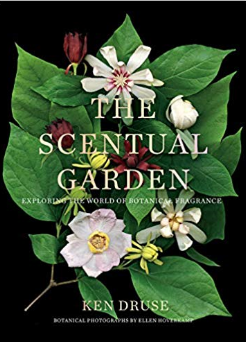 英文书名：Scentual Garden: Exploring the World of Botanical Fragrance作    者：Ken Druse出 版 社：Abrams Books 代理公司：ANA/Jessica Wu出版日期：2019年10月 页    数：256页代理地区：中国大陆、台湾审读资料：电子稿类    型：艺术与设计/园艺学内容简介：美国最知名的园艺作家对花园里的香味进行了全面的调查。肯·德鲁士 (Ken Druse)在一本充满新知识的重要著作中，提供了一份关于花园中香味的完整调查报告。他将常见的和不常见的花园植物、灌木和树木分为12类，给了园丁们一个丰富的嗅觉体验去探索和享受，他还提供了一些花园设计的例子来提供和谐的视觉享受。艾伦·霍弗坎普（Ellen Hoverkamp）贡献了她在文章中讨论的花和植物的艺术图片。这些花园照片都曾是德鲁斯的获奖照片，现在被设计成了一本美丽的书，唤起人的阅读，并提供有用的信息。作者简介：肯·德鲁士 (Ken Druse)是一位著名的讲师和获奖作家兼摄影师，被《纽约时报》称为“自然园艺大师”。他以过去25年共出版20本园艺书籍而闻名，住在新泽西。艾伦·霍弗坎普（Ellen Hoverkamp）获得了园艺作家协会颁发的“最佳自然伴侣摄影奖”，自1997年以来一直使用平板扫描仪作为相机，住在康涅狄格州。媒体评价：“绝无仅有的佳作！”----妮基·雅布尔（Niki Jabbour），《周末园丁》“这是一段精彩而迷人的旅程，探索植物中最容易被忽视和被低估的一面。肯的详细研究资料，经验和完美的例子，让我开始以一个新鲜和刺激的方式来欣赏植物、花园和设计。” ---- Joe Lamp’l ，艾美奖得主，joegardener.com网站创始人，《Growing a Greener World》节目开创者和主持人 “它又精致又漂亮。” ----玛格利特·罗奇（Margaret Roach），“花园之路”广播节目和播客 “这是一本关于花园里香味的革命性的书。”----托马斯·克里斯多夫（Thomas Christopher），《Growing Greener》频道，康涅狄格NPR电台目录1. 看不见的花园Page112 .为什么植物会有气味/我们是如何闻到的Page213. 捕捉气味Page354.一本关于植物芳香的百科全书Page2375. 风景中的香味致谢Page251索引Page252谢谢您的阅读！请将反馈信息发至：吴伊裴（Jessica Wu）安德鲁·纳伯格联合国际有限公司北京代表处北京市海淀区中关村大街甲59号中国人民大学文化大厦1705室邮编：100872电话：010-82449901传真：010-82504200Email：jessica@nurnberg.com.cn 网址：http://www.nurnberg.com.cn
微博：http://weibo.com/nurnberg豆瓣小站：http://site.douban.com/110577/